                                                     Schulheim Hochsteig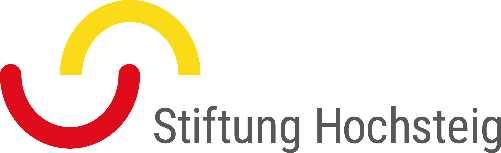 Die Stiftung Hochsteig führt in Lichtensteig ein Sonderschulheim für rund 44 normalbegabte Kinder und Jugendliche mit Lern- und Verhaltensschwierigkeiten. Auf das Schuljahr 2021/22 suchen wir eine/n engagierte/n Schulische/n Heilpädagogin/en alsKlassenlehrperson Mittelstufe 60 – 80%Optimalerweise verfügen Sie bereits über eine Zusatzausbildung in Schulischer Heilpädagogik oder sind interessiert, diese mittelfristig zu absolvieren. Sie sind bereit und motiviert, zusammen mit einem Jobsharingpartner eine gemischte Mittelstufenklasse zu unterrichten. Als verantwortliche Klassenlehrperson ist Ihnen die Auseinandersetzung mit den individuellen Lernbedürfnissen der Schülerinnen und Schüler ein Anliegen und zudem sehen Sie in der interdisziplinären Zusammenarbeit mit der Sozialpädagogik einen Mehrwert.Wir bieten Ihnen in Lichtensteig ein interessantes Arbeitsfeld in einem motivierten Team, Supervision und Weiterbildungsmöglichkeiten. Für Fragen wenden Sie sich an unseren Schulleiter Herrn Georges Meyer, 071 / 988 80 53, schulleitung@hochsteig.ch oder an unsere Gesamtleiterin Frau Claudia R. Mattle, 071 / 988 80 72, gesamtleitung@hochsteig.chInteressiert? Dann freuen wir uns auf Ihre Bewerbung, welche wir gerne bis zum 26. März 2021 per Post entgegennehmen:Schulheim HochsteigClaudia R. Mattle, GesamtleiterinHochsteig 13909620 Lichtensteig